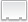 Типы вопросов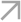 ПроблемаПрактически все учителя говорят, что их цель — научить учеников самостоятельно думать. К сожалению, в реальных ситуациях многие педагоги крайне мало для этого делают: в итоге научить думать часто остается лишь пафосным лозунгом.В то же время, это высший учительский пилотаж — стимулировать мышление ребенка и задавать ему действительно сложные вопросы. Было бы ошибкой считать, что на сложные вопросы могут отвечать только лучшие ученики. Просто для каждого свой уровень сложности.Возможные решения проблемыСуществует несколько классификаций типов вопросов.Для начинающих педагогов мы рекомендуем использовать простое разделение вопросов на продуктивные и непродуктивные.Желательно пробовать фиксировать все продуктивные вопросы, которые учитель задал на уроке. К сожалению, многие учителя считают, что если ответ длинный, значит, вопрос был продуктивный, если короткий, то репродуктивный.Продуктивные вопросы задаются в другой стилистике, например:Вопросы на анализ: в чем причины? каковы последствия? что послужило толчком к событиям?Вопросы на обобщение: каковы итоги? какой вывод можно сделать? какова общая оценка?Проектные вопросы: что можно было бы сделать? каковы пути выхода?Вопросы на прогнозирование: как вы думаете, что будет, если…Вопросы на выделение сущности: что составляет основу? в чем смысл ситуации? какова главная идея (мысль)?Вопросы на обоснование позиции, идеи: почему вы считаете, что… чем вы можете доказать?Репродуктивные вопросыРепродуктивные вопросы начинаются со слов: Кто? Что? Как? Где? Куда? Наблюдатель записывает (или просто считает) количество продуктивных и репродуктивных вопросов и их соотношение.Такой вариант описан в версии 1 протоколов для наблюдения.Для более продвинутых учителей, возможно, больше подойдет «таксономия Блума» — это что-то вроде пирамиды вопросов по нарастанию их сложности:Знание (Назови столицу Мадагаскара. К какому семейству относятся леопарды?)Вопросы такого типа апеллируют к памяти ребенка. Их можно распознать по таким словам: назови, вспомни, перечисли, кто, когда, где, сколько и под.Понимание (Какова основная идея этого рассказа? Как бы ты проиллюстрировал процесс фотосинтеза?)В таких заданиях ученику нужно использовать известные ему факты, сгруппировать их, объяснить иначе. Индикаторами вопросов на понимание являются слова: опиши, перескажи своими словами, объясни, сравни.Применение (Как использовать широту и долготу, чтобы определить расположение Гренландии?)Здесь учитель просит ученика применить имеющиеся знания в новой ситуации, используя слова-индикаторы: примени, используй, покажи на практике, чтобы ты сделал и т. д.Анализ (Каковы причины гражданской войны 1917 года?)Аналитические вопросы ставят перед учеником задачу разбить целое на отдельные части. Анализ предполагает поиск причин, мотивов, построение аргументации. Примеры слов в вопросах: почему, проанализируй, разграничь, назови факторы, причины, сделай выводы…Синтез (Как бы изменилась жизнь, если бы мы могли дышать под водой? Как можно создать ветряную мельницу, используя предложенные детали?)Вопросы на синтез относятся к сфере творчества ребенка, они побуждают мыслить нестандартно. При этом ученикам нужно решать проблемы и предлагать решения. Индикаторами в этом случае являются слова: создай, сформулируй, построй, сконструируй, спланируй.Оценка (Какая история тебе понравилась больше всего? Как бы ты оценил свою работу на данном этапе?)Оценка задействует навык ученика рассуждать о чем-либо. При этом важно учитывать, что для адекватной оценки важны навыки аргументации, решения проблем. Оценочные вопросы обычно содержат слова типа: оцени, каков лучший …, составь рейтинг, реши, сделай выводы и пр.Если вы выбрали такую модель наблюдения, то воспользуйтесь версией 2 протокола.Объекты наблюденияВ этом задании важно проследить:как учитель задействует навыки мышления всех учеников;создаются ли ситуации успеха?